Associated Student Government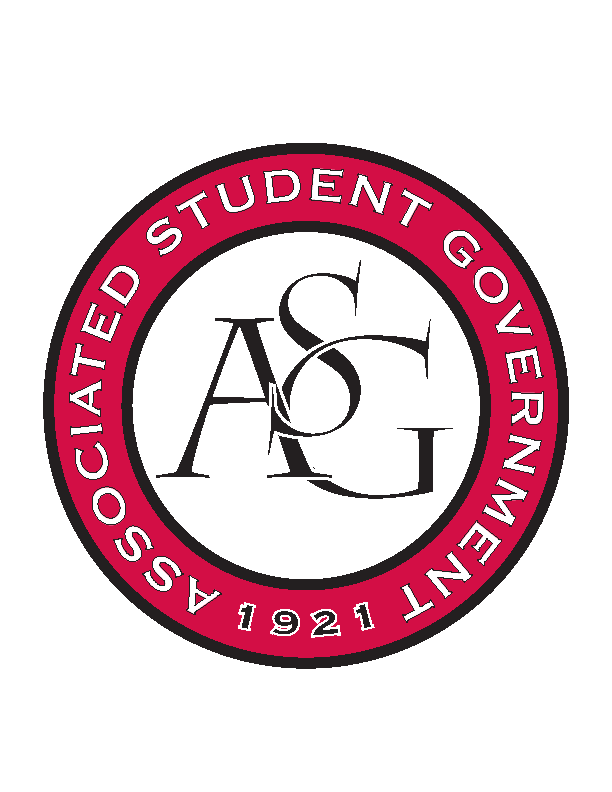 Office of Financial Affairs Meeting MinutesMarch 1, 2018Call To Order Roll Call Adam Jones – presentColin Gonzalez – presentJalen Hemphill – proxy - KateKyle Ward – present Peyton Podschwit – proxy – KadariusPloy Pleetissamuth –present Semien Hagos – present Sofia Hadley – present William Neely – presentApproval of the MinutesAppealsGeo-Institute Graduate Student OrganizationDenied 9-0 last week for being exclusiveApproved (8-0)Audit ReportsHogs End AlzOld BusinessSociety of Women Engineers-Second Round Approved (9-0)Friends of India-cutting the transportation costs-cutting the plates etc.-Second Round Approved (9-0)Tau Beta Sigma-second round approved (9-0)Kappa Kappa Psi-any monetary award must go back to the RSO-second round approved (9-0)Biomedical Engineering Society-second round approved (9-0)Chess Club-second round approved (9-0)InterVarsity Christian Fellowship-second round approved (9-0)Association of Graduate Student Artists-board vote to cut the $200-approved the $500 honorarium-second round approved Gamma Eta Sorority, Inc.-second round approved (9-0)Chinese Language and Culture Club-second round approved (9-0)Hindu Students Association-Inflatables will be used to explain the stories behind the celebration- we will require waivers for all participants using the inflatables and dunk tank- approved (9-0)Student Sierra Coalition at the University of Arkansas-second round approved (9-0)Students of Retailing Excellence-second round approved (9-0)ASCEND at the University of Arkansas-second round approved (9-0)New BusinessBiology Graduate Student Association-more specific for food-only feeding the first 40? Fair? -not paying for flight-ask for co-sponsor (glacier)-is this a networking event?-does Flying Burrito bring cups?First round approved 9-0American Institute of Chemical Engineers-are they late for early bird?-give them $1,500 and let them figure it out at later rate.First round approved 9-0IEEE Power Electronics Society-encourage to make it open for all students-who is all speaking?-air or mileage from Dallas-need email address from speakerFirst round approved 9-0Theta Tau-lateDenied 9-0 Arkansas Trial Lawyers Association-be more specific with food items-container, not approved vendor-alcohol at location?-exclusive?Denied 9-0Nepali Association of Northwest Arkansas-need quantity and breakdown for disposables?-why curtains and stage?-quantity for soda and water-they need to revise-cannot estimate on itemsFirst round approved 8-1Muslim Students Association-how will you reach 200 students?-ask for an agendaFirst round approved 9-0AIGA Student Group at the University of Arkansas-what is the art school sponsoring/funding?-part of the art department series?-splitting the cost of flight? Which part of the airfare are we paying for?-student event or not?-why 2 nights?-is speaker bringing designs to need a setup time?First round approved 9-0Tau Beta Pi-exclusive?-is it awards ceremony? Standing Rules Line 226 (banquet, awards)-details on supplies and printed educational materials. Programs?-why Chartwells? And deliver fee? Denied 9-0Muslima of UARK-quantity on miscellaneous items?-catering from?-miscellaneous from?-more information on event (agenda)-10 non-students?First round approved 9-0AnnouncementsFunding SessionsTown Hall Debate Tonight!Adjournment 